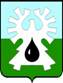 МУНИЦИПАЛЬНОЕ ОБРАЗОВАНИЕ ГОРОД УРАЙХанты-Мансийский автономный округ-Юграадминистрация ГОРОДА УРАЙПОСТАНОВЛЕНИЕот									           №О внесении изменений в приложениек постановлению администрации города Урайот 15.03.2013 №1019 «Об утверждении Порядкаведения реестра расходных обязательств городского округа город Урай» В соответствии со статьей 87 Бюджетного кодекса Российской Федерации:1. Внести в приложение к постановлению администрации города Урай от 15.03.2013 №1019 «Об утверждении Порядка ведения реестра расходных обязательств городского округа город Урай» следующие изменения:1.1. В пункте 6:1.1.1. В абзаце третьем подпункта 6.1 слова «уточненных», «уточненного» заменить соответственно словами «плановых», «планового».1.1.2.  В абзаце третьем подпункта 6.2 слова «и плановый реестры» заменить словом «реестр».1.1.3.  Подпункт 6.2 дополнить абзацем четвертым следующего содержания:«- в недельный срок после принятия решения Думы города Урай о бюджете городского округа на очередной финансовый год и плановый период представляют в Комитет по финансам администрации города Урай плановые реестры расходных обязательств с учетом изменений (дополнений) состава расходных обязательств городского округа.».1.2. Пункт 8 после слова «Ведение» дополнить словами «реестра расходных обязательств городского округа,».1.3. В пункте 9 подпункты 9.2, 9.3 признать утратившими силу. 1.4. Пункт 10 изложить в следующей редакции:«10. Плановый реестр расходных обязательств городского округа размещается на официальном сайте органов местного самоуправления города Урай в информационно-телекоммуникационной сети «Интернет».».2. Постановление распространяет свое действие на правоотношения, возникшие с 1 сентября 2016 года.3. Опубликовать постановление в газете «Знамя» и разместить на официальном сайте органов местного самоуправления города Урай в информационно-телекоммуникационной сети «Интернет».4. Контроль за выполнением постановления возложить на заместителя главы города Урай С.П.Новоселову.Исполняющий обязанности главы города Урай                                           И.А.Козлов